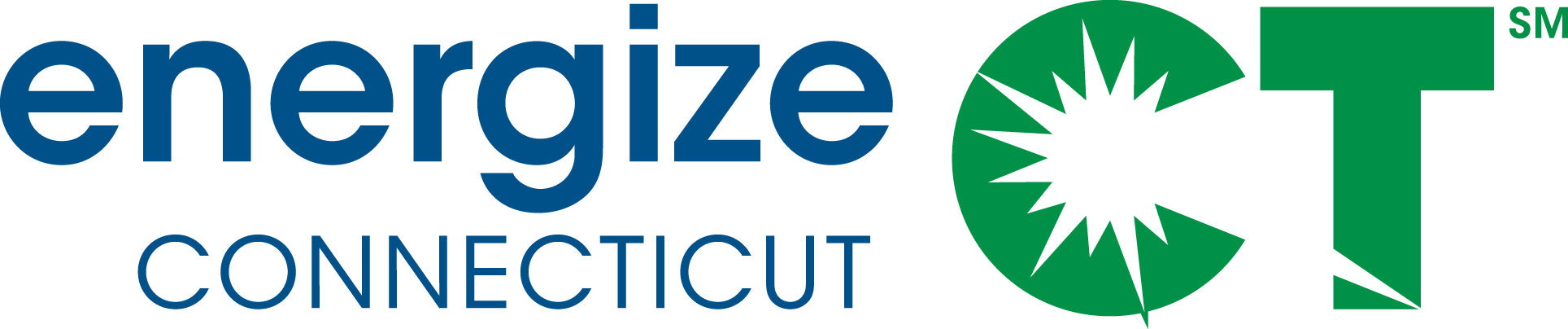 Energy Efficiency Board Marketing Committee MeetingJanuary 15, 2014, 2:00-4:00 p.m.Department of Energy and Environmental Protection – Public Utilities Regulatory AuthorityAdjudication Conference Room, 10 Franklin Square, New Britain, CTMeeting Materials Available in Box.net Folder: https://app.box.com/s/0aj9mmn3b0071myf50udCall-in number: 800-655-1109 / Passcode: 875 8697AGENDAIntroduction and agenda reviewUpdate on the Energize Connecticut joint marketing project Website updateJanuary presentation on survey by Opinion Dynamics2014 Marketing Plan (see attached schedule and high-level outline)Review of process and schedule for development of 2014 Marketing PlanDistinction between Marketing Plan activities (budget line item) and program marketingReview of 2014 Marketing Plan outline and initial draftIntroduction & background2014 Marketing Plan activitiesSchedule and timelineBudget and fundingOrganization and implementationStatus update on marketing metrics and reporting schedule (as background, see the slides that Ellen Zuckerman presented to the EEB on January 8)Setting goals for marketingOther Business2014 Marketing Plan Timeline and OutlineProcess and Schedule for Development of 2014 Marketing Plan
December 4, 2013 – EEB Marketing Committee meeting: Continued discussion on the main proposed marketing activities for 2014, review of Company marketing resources and capabilities.December 2013 – January 2014: Continued work on proposed 2014 marketing activities, preparation of components for initial draft 2014 Marketing Plan.January 15, 2014 – EEB Marketing Committee meeting: Review and discussion of initial draft 2014 Marketing Plan.February 5, 2014 – EEB Marketing Committee Meeting: Review of Final 2014 Marketing Plan, and upon approval/modification, distribution to full EEB for review at February 19 EEB meeting.March 2014:  2014 Marketing Plan incorporated as part of the 2014 Plan Update. 2014 Marketing Plan High-Level OutlineIntroduction & BackgroundCT’s energy goals (including the Comprehensive Energy Strategy)The intersection and coordination of the 2014 Marketing Plan, program marketing, and the Energize Connecticut brandMarketing goals and overall objectives (including the objectives and orders in the DEEP Final Decision)Strategies, activities, and marketing mix (components of the Marketing Plan line item)Market researchMarket segmentationValue of EE to customers (including home performance, building labeling, etc.)Full brand launch/blastCustomer engagement platformEnergize CT website enhancementsSchedule/timelineBudget and fundingOrganization and implementation (EEB Marketing Committee; marketing staff/resources and capabilities of the companies; role of potential additional marketing consultant per DEEP Final Decision; coordination with CEFIA, etc.)